Tököl vendége, előadás–sorozatIdőszerű kérdések, érdekes emberek              2016. március 30-án,  szerdán 18 órakor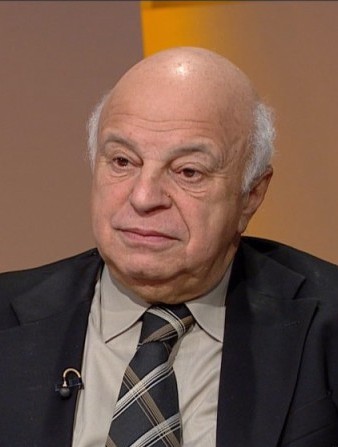 Nógrádi György biztonságpolitikai szakértő           előadásának témája:  Európa és a migráció                               az előadás helyszíne:           Művelődési Központ,  Tököl, Kossuth L. u. 66.                 Házigazda:  Hoffman Pál polgármester                                  A belépés díjtalan                        Mindenkit szeretettel várunk!